ПОДГОТОВКА К РАБОТЕ1. Для начала работы перейдите на сайт виртуальной школы по адресу  http://diro.imumk.ru/. 2.  Для аутентификации на главной странице Системы diro.imumk.ru введите Логин  (e-mail) и пароль. Щелкните кнопку Войти.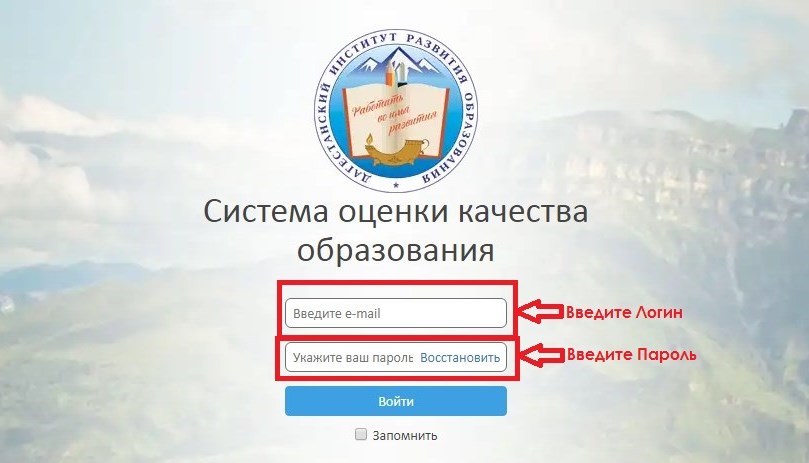                              Рис. 1. Экран аутентификации пользователя3. Для того, чтобы посмотреть список назначенных работ и перейти к их выполнению нажмите на ссылку Назначенные в разделе Работы на панели инструментов.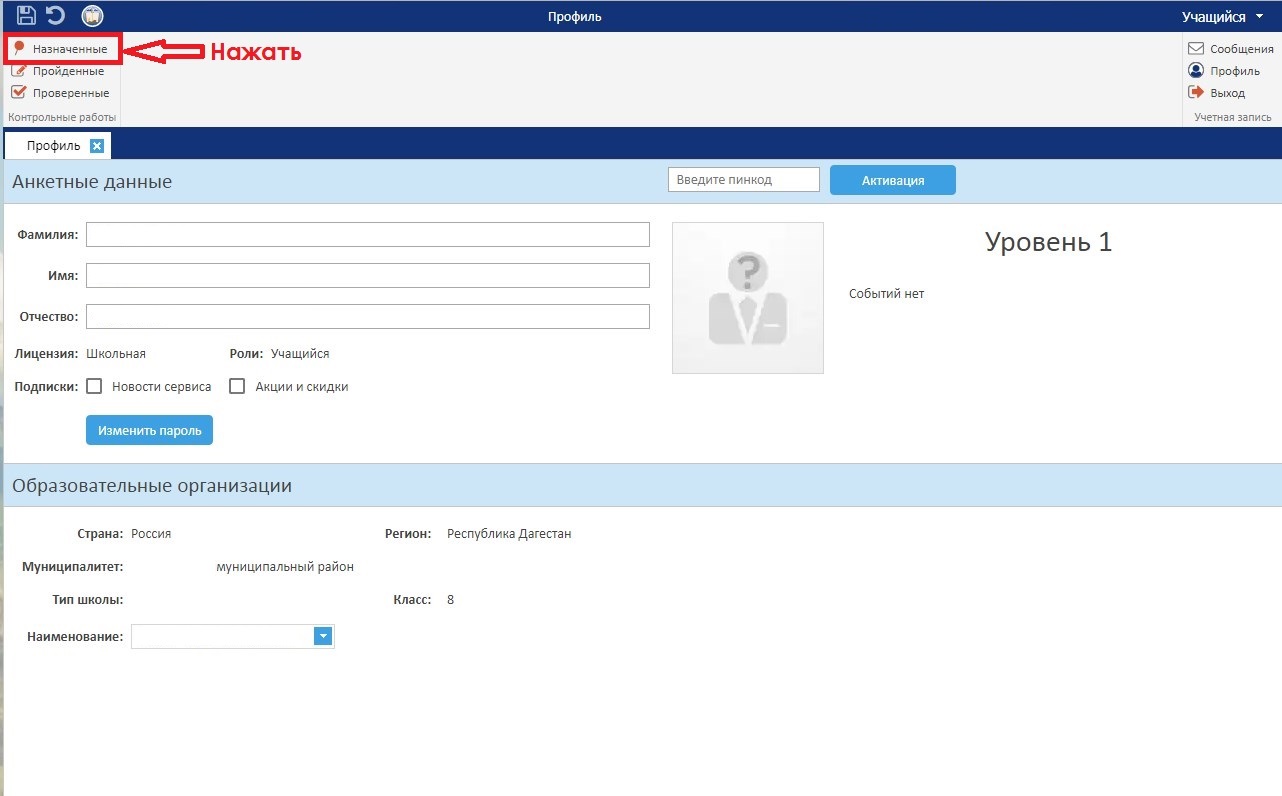 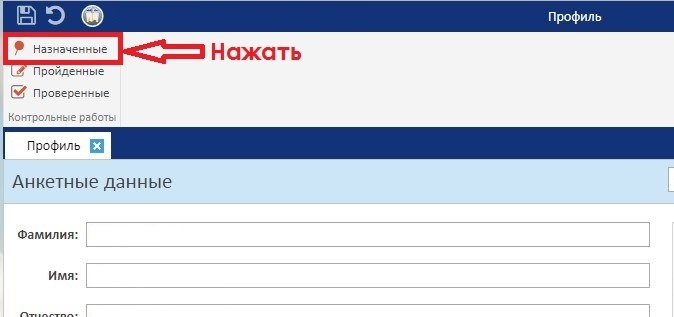 4. Для того, чтобы открыть работу для выполнения нажмите на ссылку в столбце Работа. Откроется окно с заданием в плеере.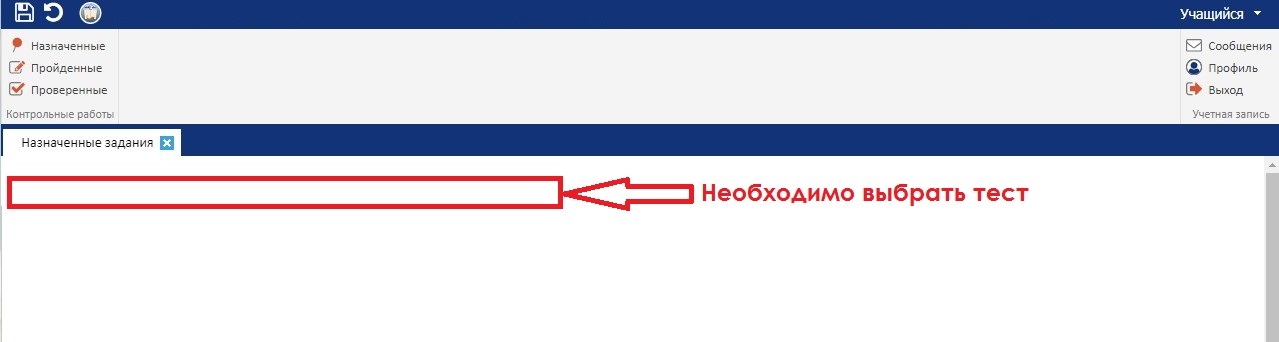 